Tullow Community School Active schools week 2018Day one Tuesday 8th May saw the 6th years take part in a tug of war inter class challenge and football rounders. At Lunch time the teachers took on the TY class in a game of ultimate frisbee with the teachers coming out as winners by 5 scores to 3. The afternoon saw Larry Canavan Rugby YDO come in and do tag rugby with TY and second year.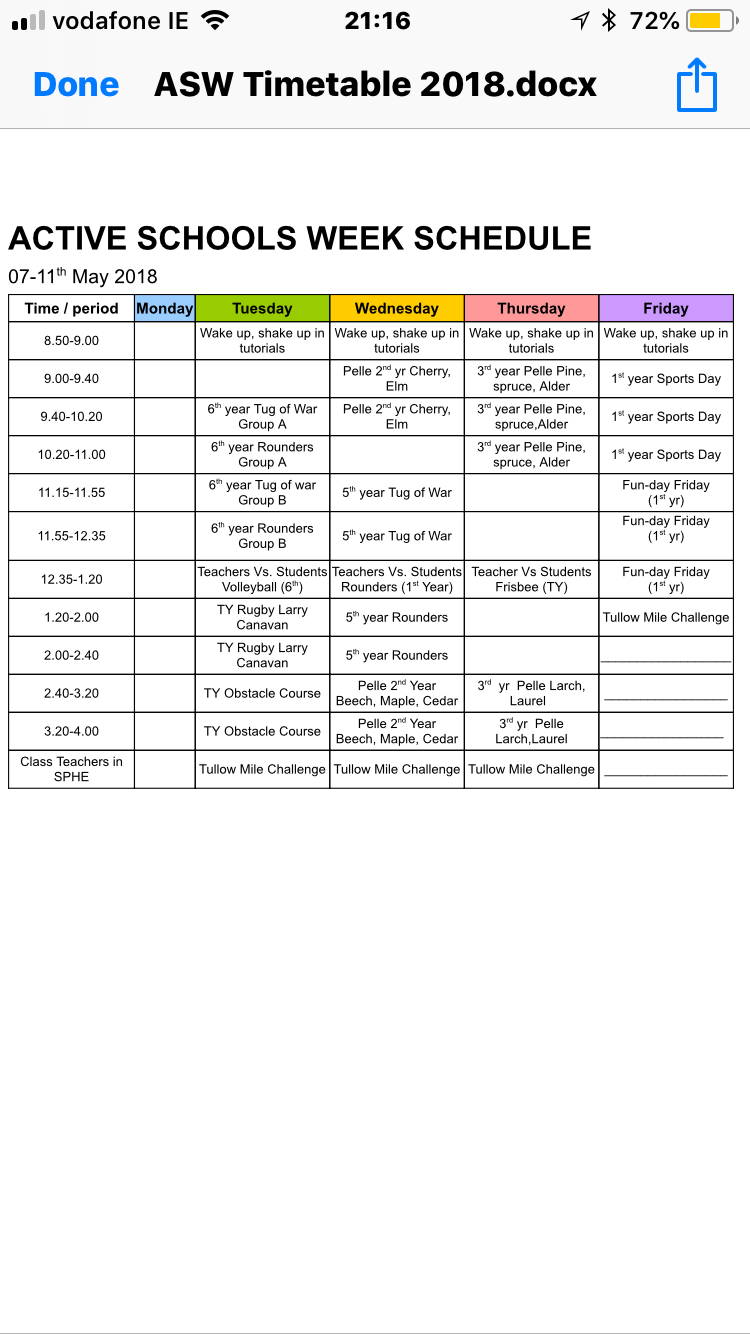 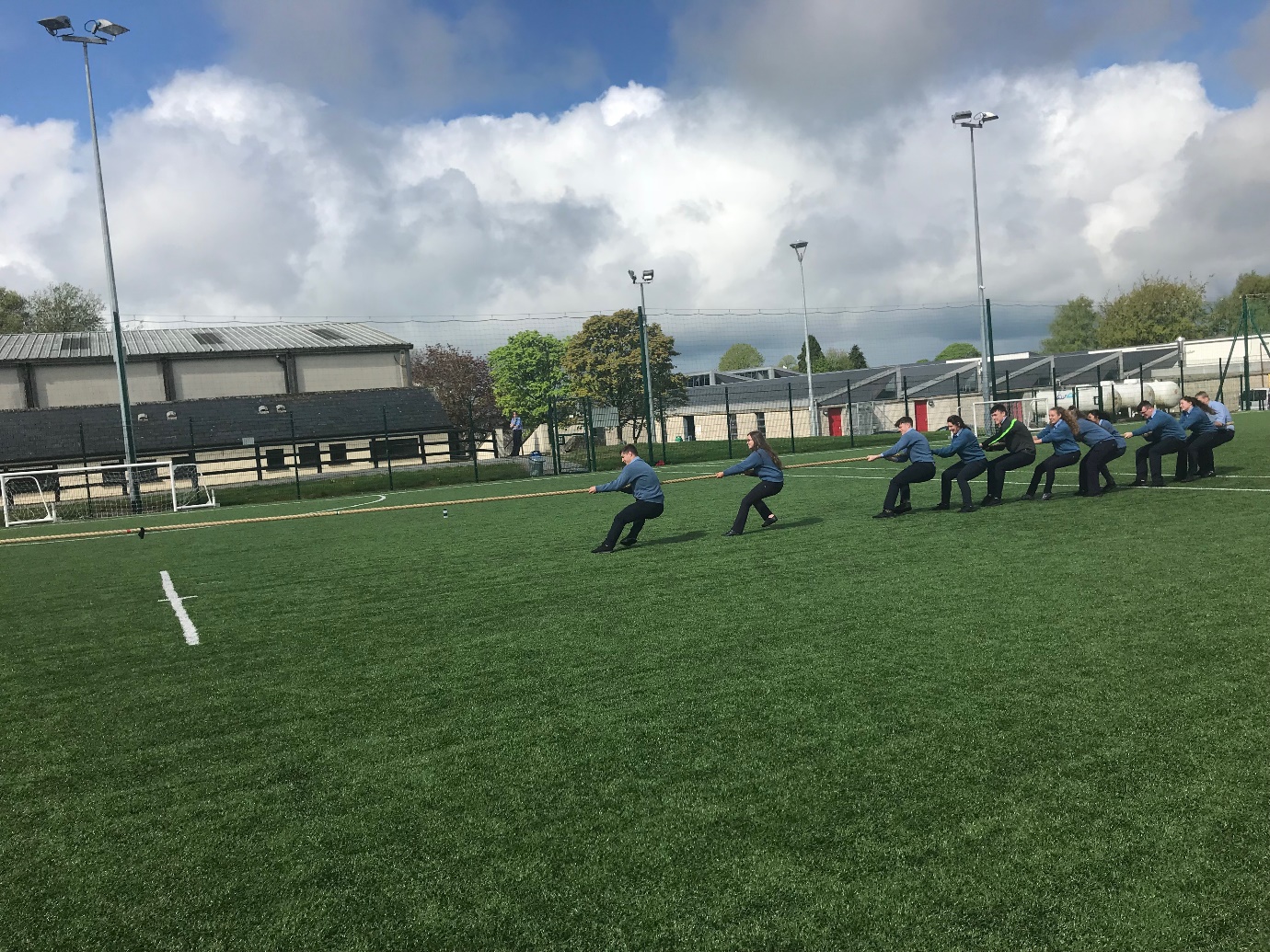 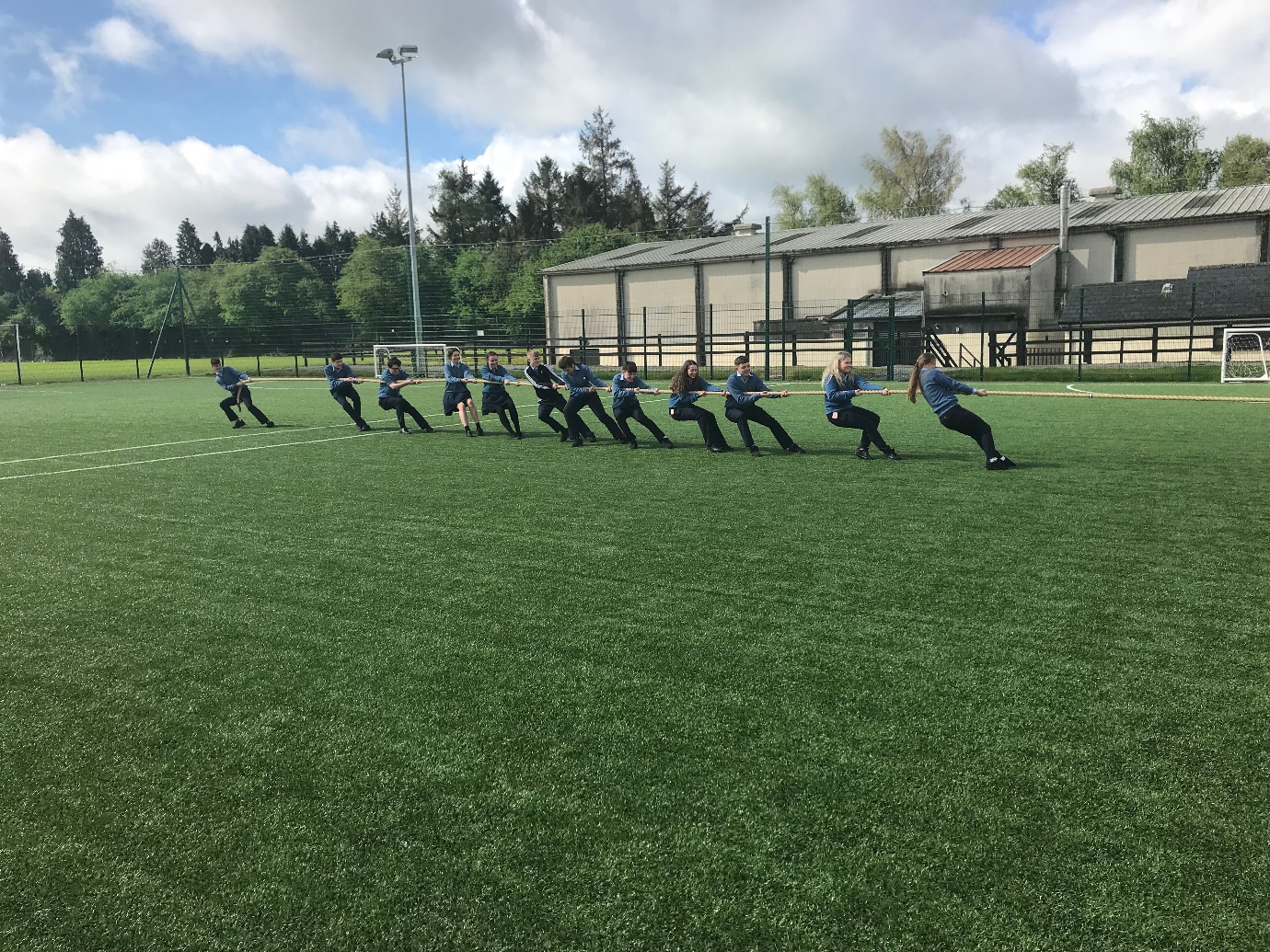 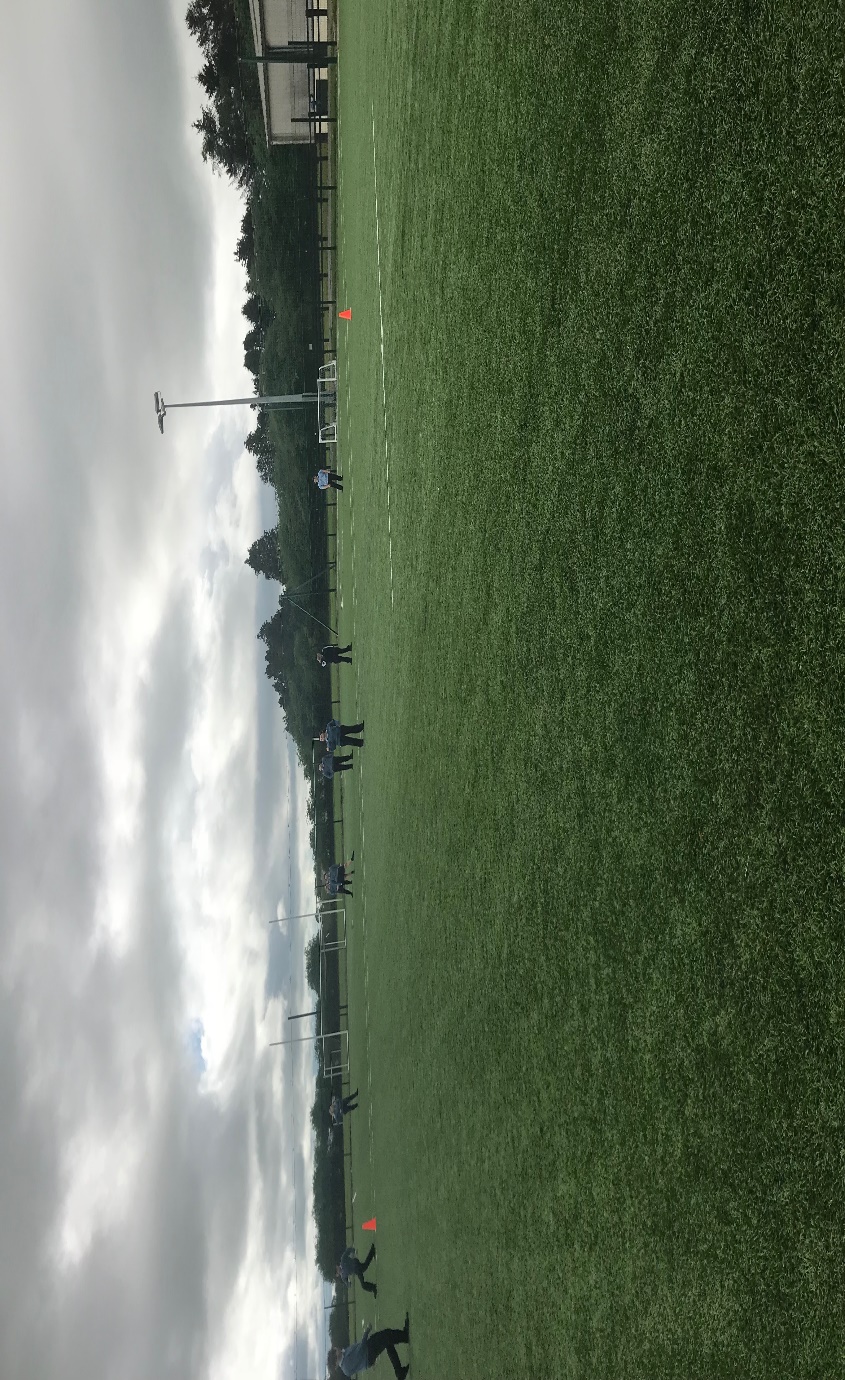 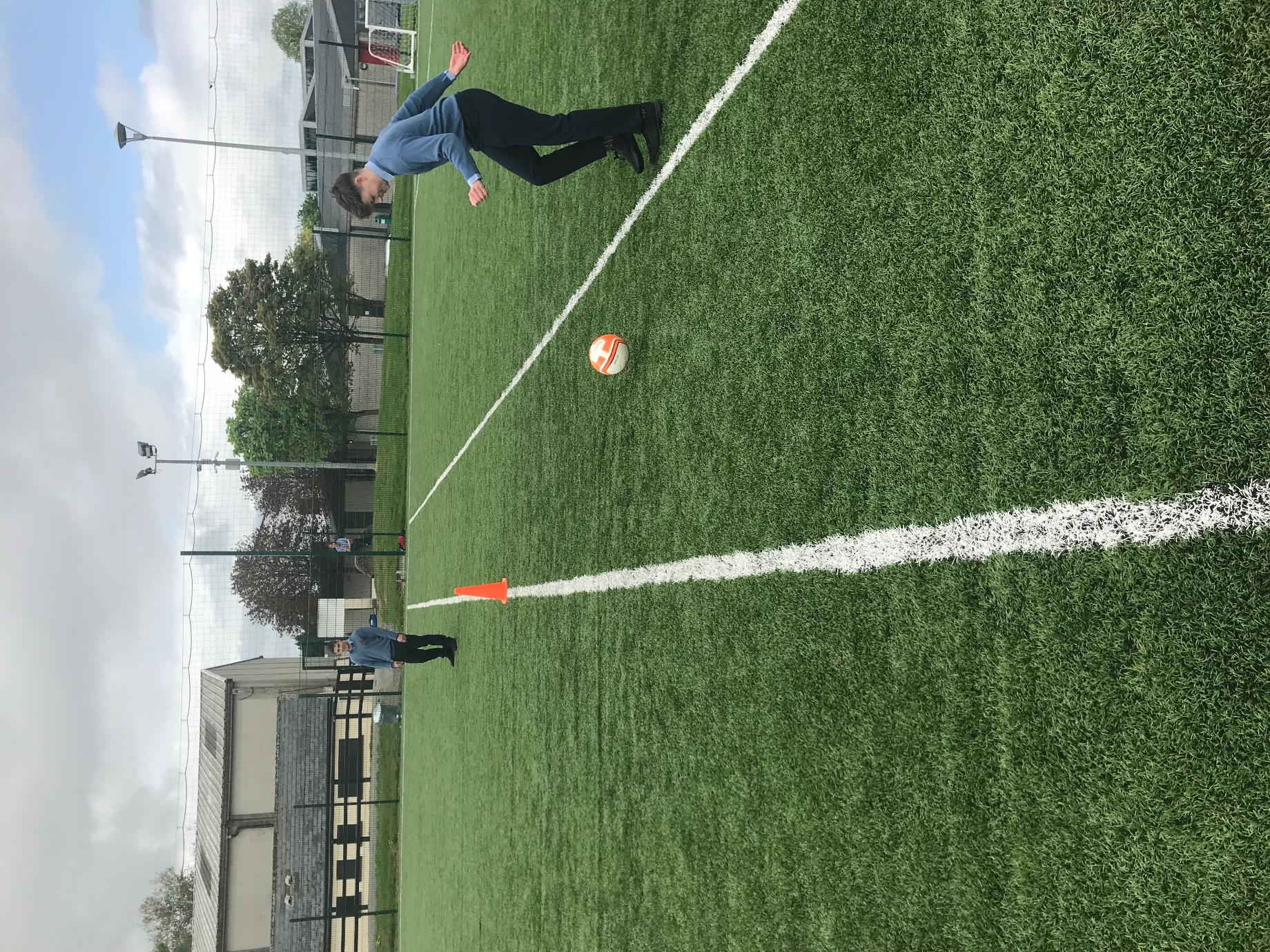 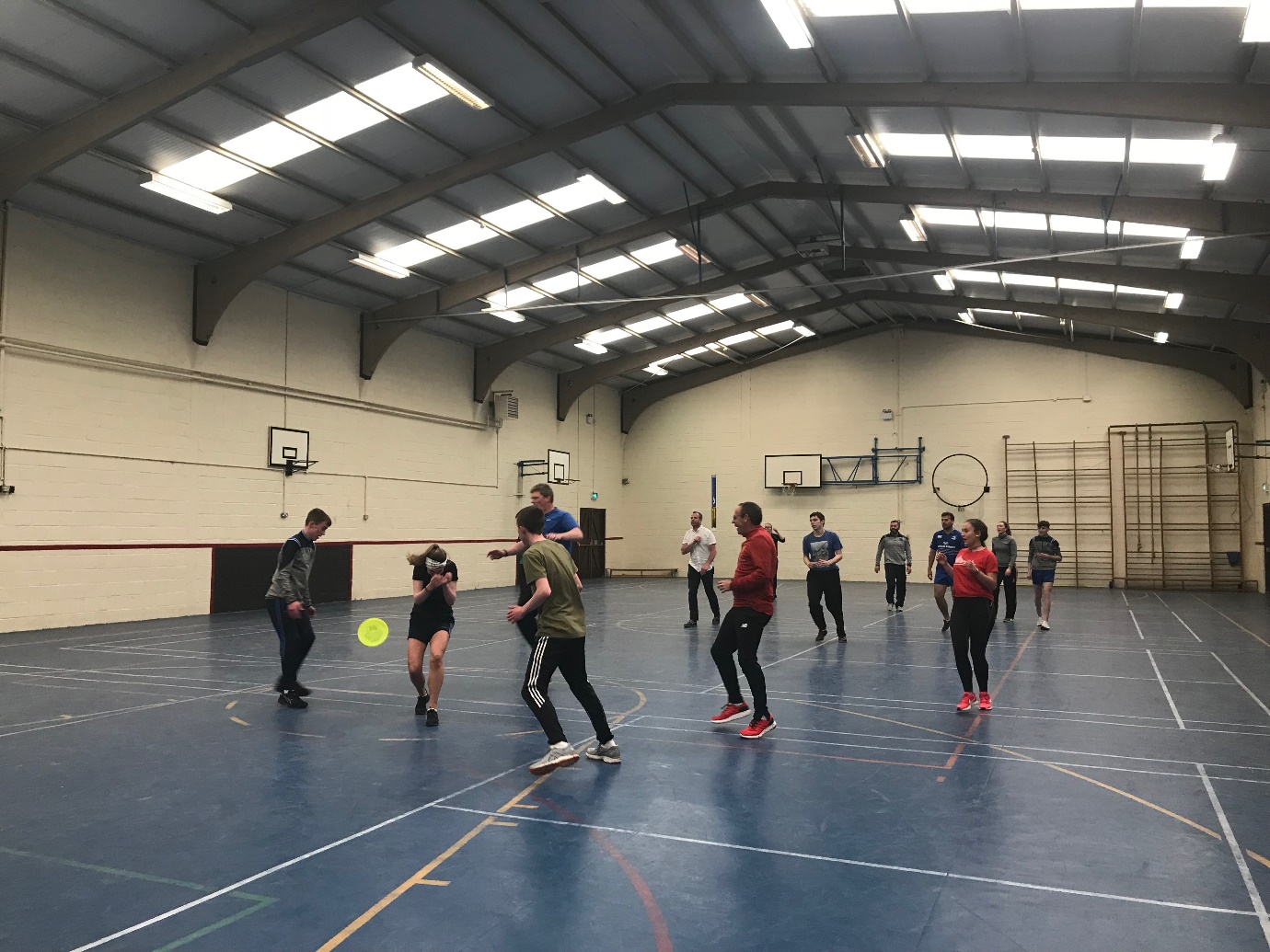 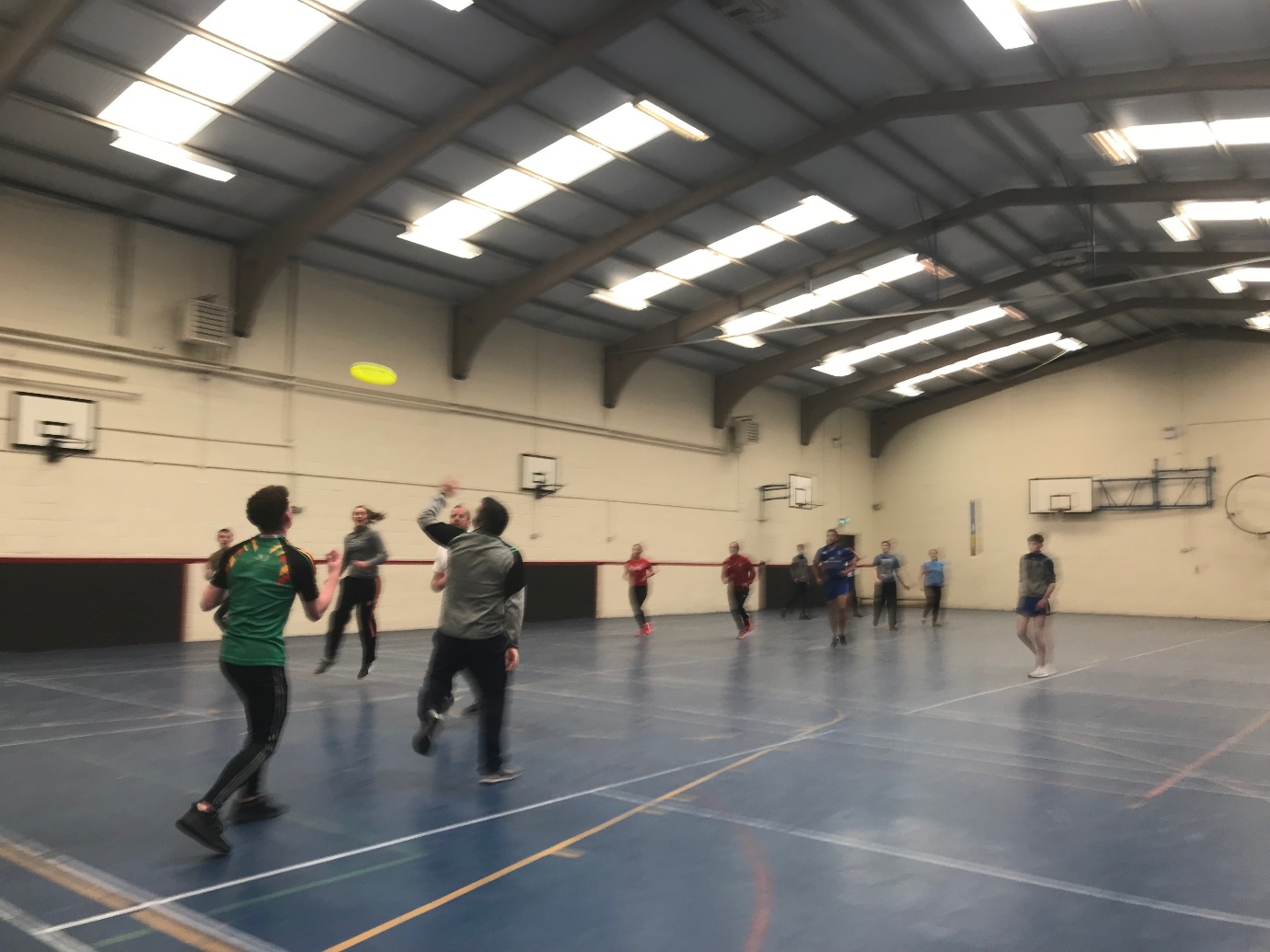 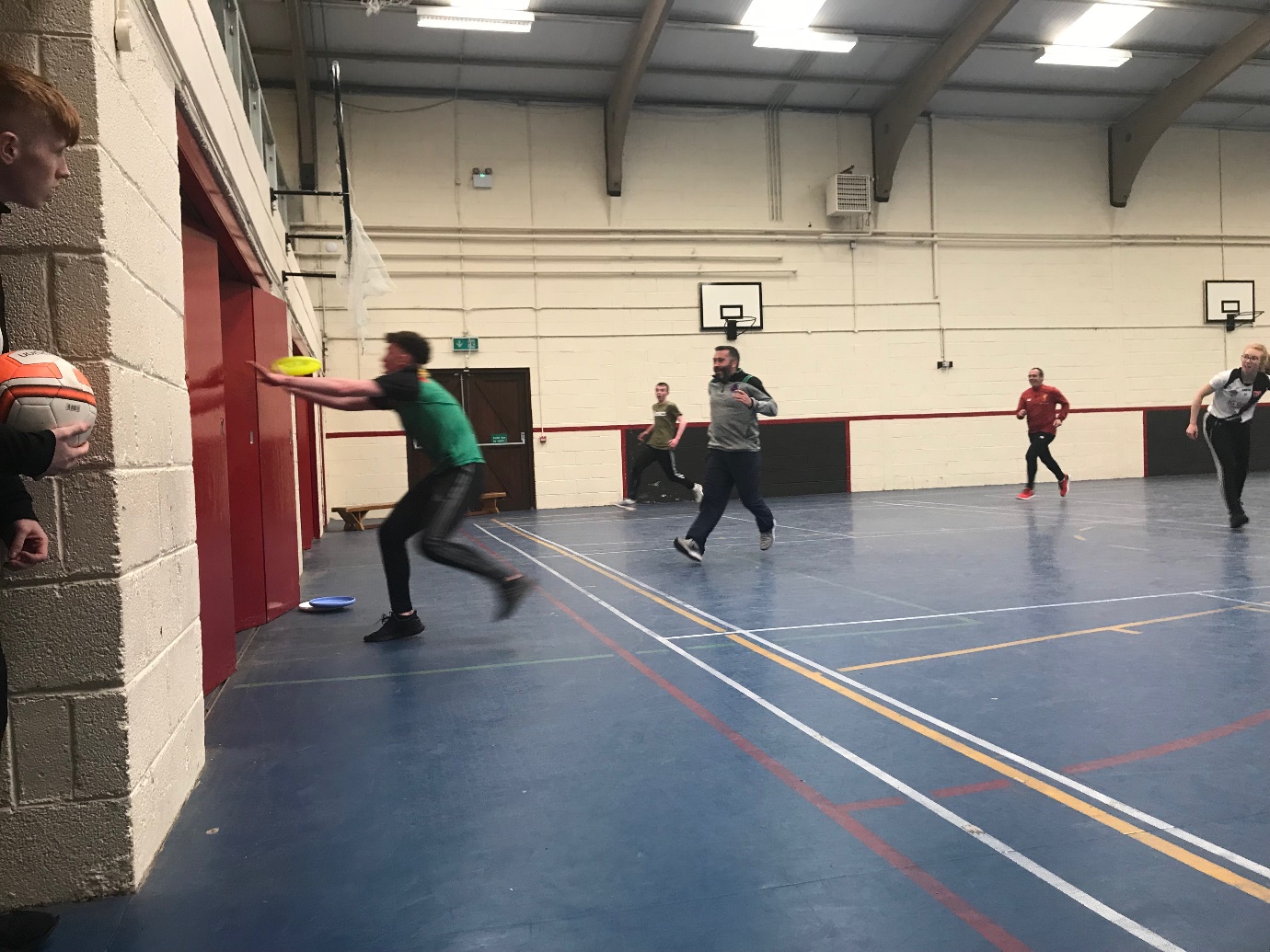 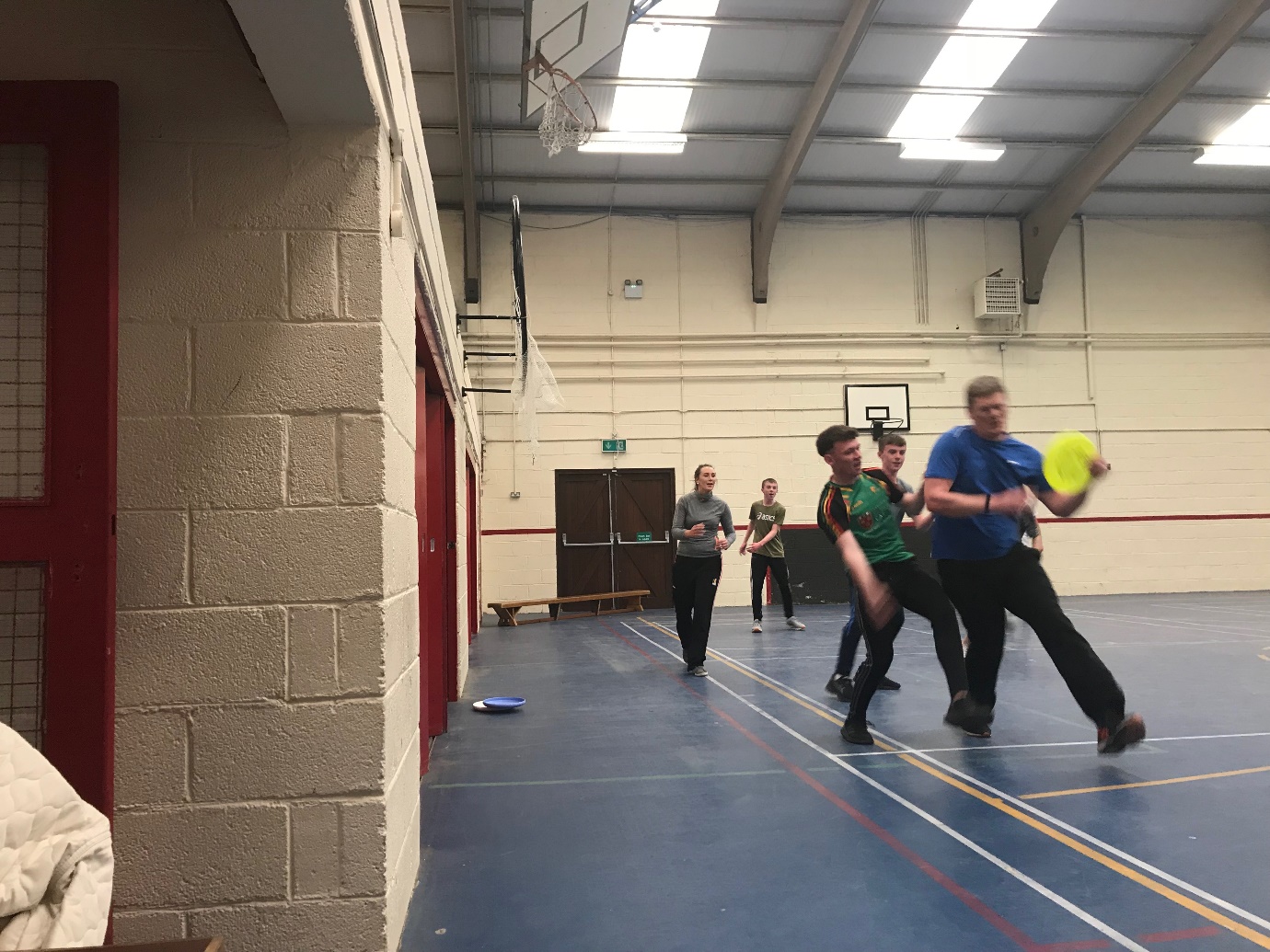 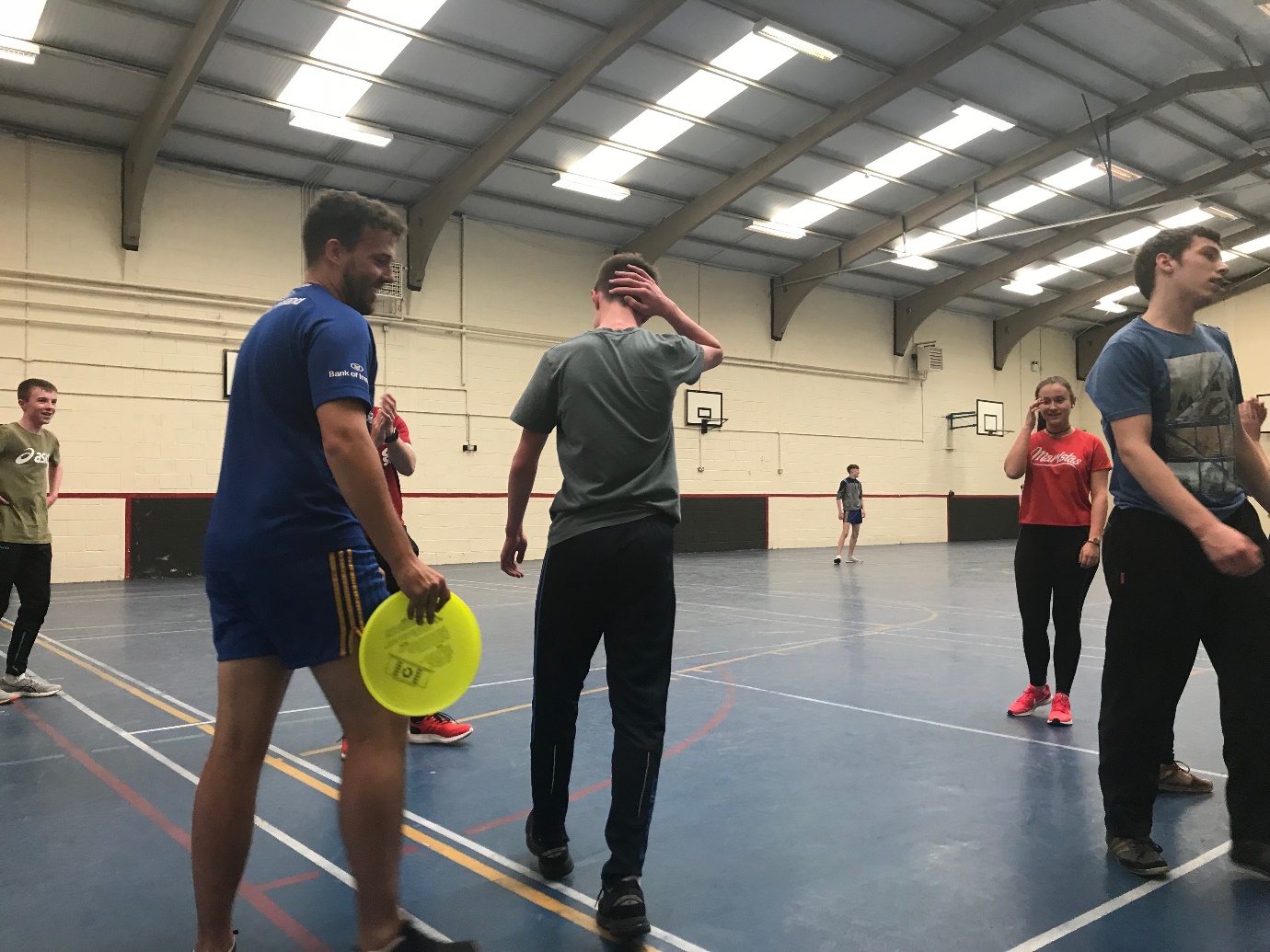 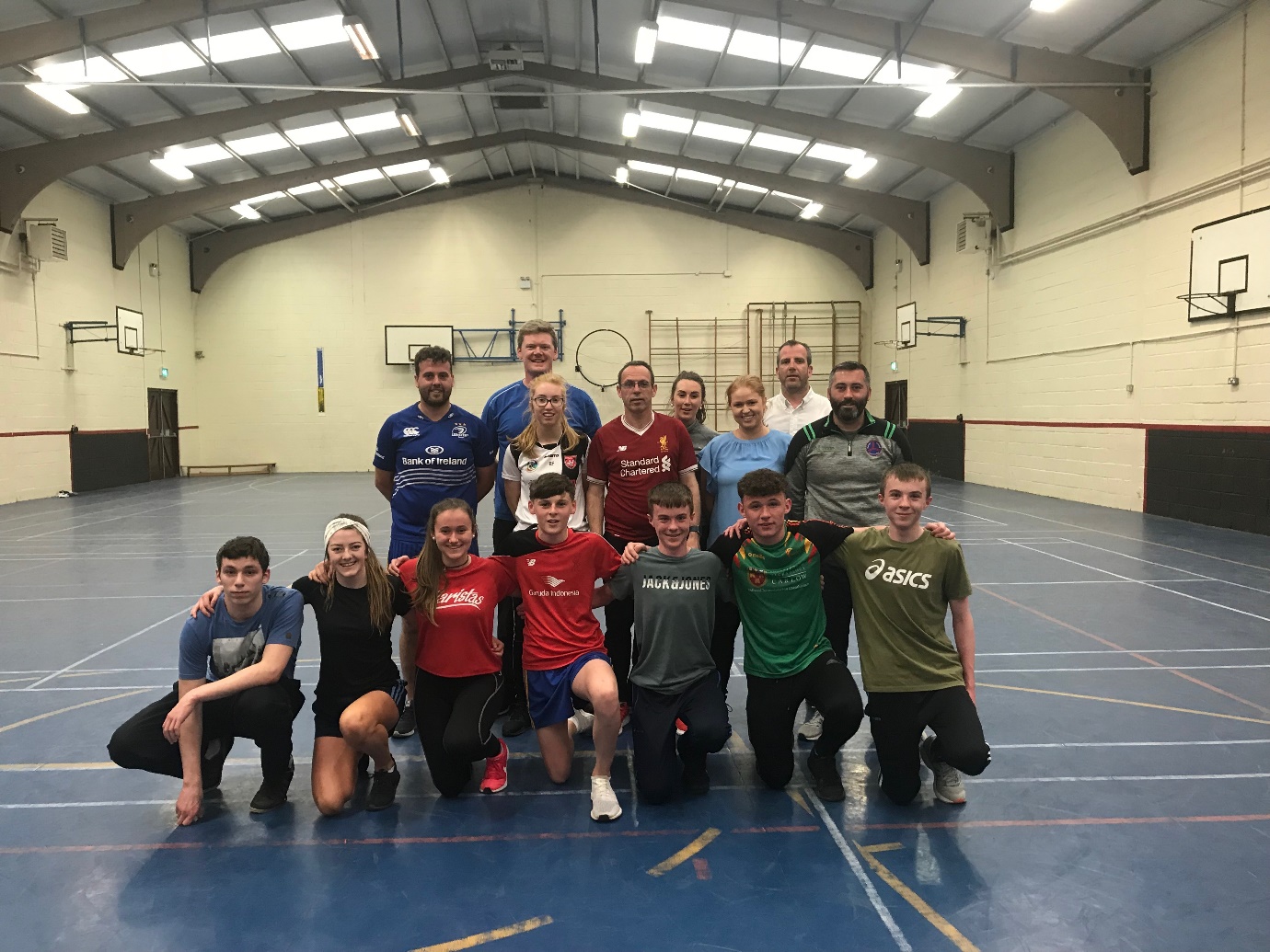 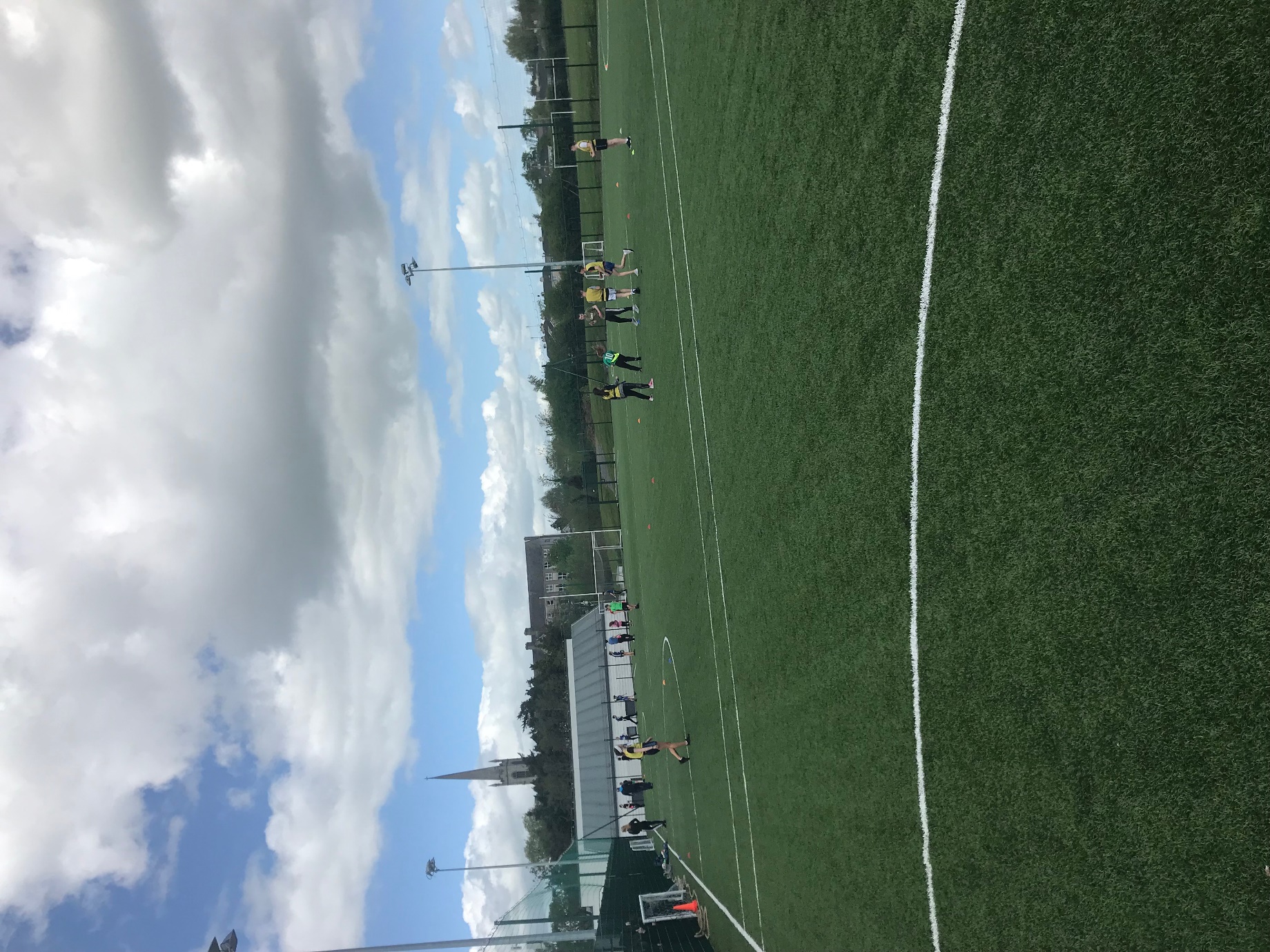 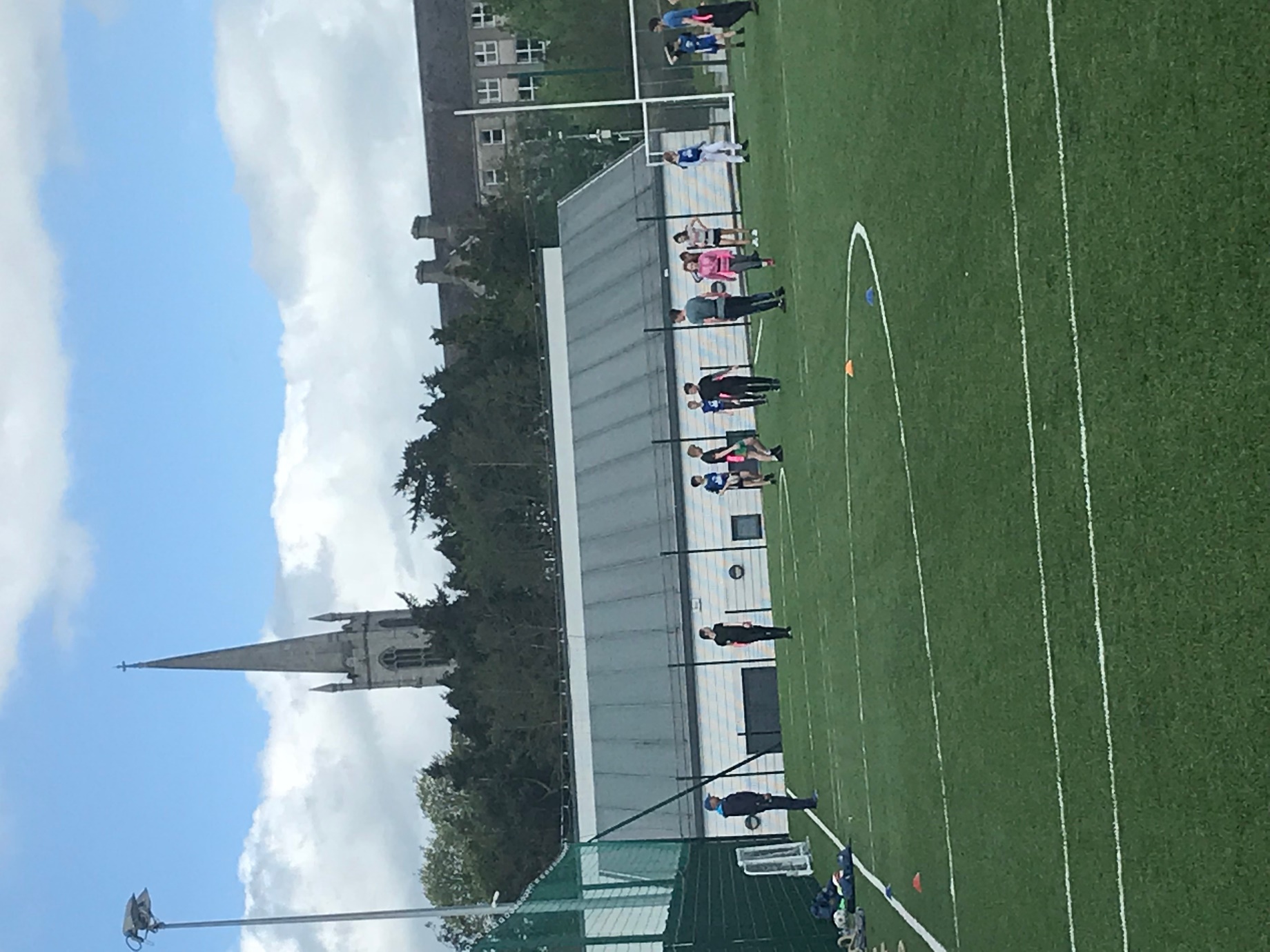 